Hinweise zum WTR-Einsatz (CASIO FX-87DE X)Eingabe von Daten / Ermitteln der Kenngrößen μ und σKann ein Datensatz als normalverteilt angenommen werden, so entspricht der Mittelwert dem Erwartungswert. Für die Standardabweichung bietet der WTR zwei Kenngrößen an:: die aus dem Datensatz errechnete Standardabweichung: eine aus der Analyse des Datensatzes empirisch ermittelte StandardabweichungErmitteln von Funktionswerten der Dichtefunktion normalverteilter Zufallsgrößen Bei Kenntnis der Funktionsgleichung der Dichtefunktion können Funktionswerte durch Generieren einer Wertetabelle bestimmt werden. Für das Basisfach kann die Gleichung der Dichtefunktion nicht vorausgesetzt werden. Der WTR bietet jedoch die Möglichkeit bei Kenntnis von Erwartungswert und Standardabweichung einzelne Funktionswerte der Dichtefunktion zu berechnen und so z.B. 
den  y-Wert  des Hochpunktes der Glockenkurve zu erhalten.Ermitteln von Wahrscheinlichkeiten normalverteilter Zufallsgrößen Will man bei einer Normalverteilung Wahrscheinlichkeiten für einen diskreten  Wert  k   angeben, so kann dies nur über die Stetigkeitskorrektur erfolgen, d.h. man berechnet über die zugehörige Verteilungsfunktion den Wert für  P(k – 0,5 ≤ X ≤ k + 0,5).Berechnung von (oberen) GrenzenBei gegebenen Wahrscheinlichkeiten von  P(X ≤ b)  bzw.  P(X < b)  kann der Wert für die obere Intervallgrenze  b  ermittelt werden. Aufrufen des Statistik-Menus  3:StatistikUntermenu  1:Variable
Es öffnet sich ein Bildschirm mit einer Spalte (Liste).Hier kann nun der Datensatz eingegeben werden.Aufrufen des Statistik-Menus  3:StatistikUntermenu  1:Variable
Es öffnet sich ein Bildschirm mit einer Spalte (Liste).Hier kann nun der Datensatz eingegeben werden.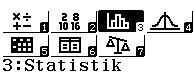 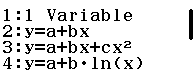 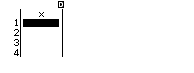 Sollen Daten sowie die zugehörigen Häufigkeiten eingegeben werden, muss zuvor in  SHIFT  SETUP  (eventuell mit der Pfeiltaste nach unten scrollen) unter  2:Statistik  bei  Häufigkeit ein?
1:Ein  ausgewählt werden.Sollen Daten sowie die zugehörigen Häufigkeiten eingegeben werden, muss zuvor in  SHIFT  SETUP  (eventuell mit der Pfeiltaste nach unten scrollen) unter  2:Statistik  bei  Häufigkeit ein?
1:Ein  ausgewählt werden.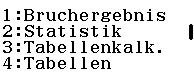 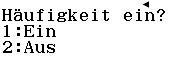 Zurück im Statistik-Menu hat man nun zwei Spalten: In die erste Spalte gibt man die Daten ein, in die zweite die jeweiligen Häufigkeiten.Das Löschen der Daten erfolgt über
OPTN  2:Editor  und  2:Alles löschen. Zur Ausgabe der Kenngrößen gelangt man über
OPTN   3:1-Variab-Berech Zurück im Statistik-Menu hat man nun zwei Spalten: In die erste Spalte gibt man die Daten ein, in die zweite die jeweiligen Häufigkeiten.Das Löschen der Daten erfolgt über
OPTN  2:Editor  und  2:Alles löschen. Zur Ausgabe der Kenngrößen gelangt man über
OPTN   3:1-Variab-Berech 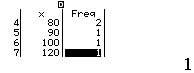 Zurück im Statistik-Menu hat man nun zwei Spalten: In die erste Spalte gibt man die Daten ein, in die zweite die jeweiligen Häufigkeiten.Das Löschen der Daten erfolgt über
OPTN  2:Editor  und  2:Alles löschen. Zur Ausgabe der Kenngrößen gelangt man über
OPTN   3:1-Variab-Berech Zurück im Statistik-Menu hat man nun zwei Spalten: In die erste Spalte gibt man die Daten ein, in die zweite die jeweiligen Häufigkeiten.Das Löschen der Daten erfolgt über
OPTN  2:Editor  und  2:Alles löschen. Zur Ausgabe der Kenngrößen gelangt man über
OPTN   3:1-Variab-Berech 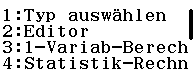 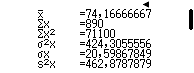 Mittelwert / Summe aller Daten / Summe aller Datenquadrate / Varianz / Standardabweichung (aus Datensatz ermittelt) / Varianz / Standardabweichung (empirisch ermittelt)nGesamtzahl der Datenmin(X)/max(X)Minimum / MaximumQ1 / Q3unteres Quartil / oberes QuartilMedMedianAufrufen der Verteilungsfunktionen  4:Verteilungsfkt.Untermenu  1:Normal-Dichte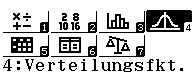 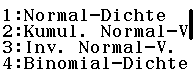 Es öffnet sich ein Bildschirm, bei dem die Stelle, die Standardabweichung und der Erwartungswert eingegeben werden.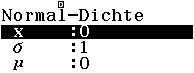 Bestätigen mit = liefert den Funktionswert der Dichtefunktion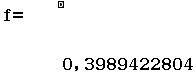 Aufrufen der Verteilungsfunktionen  4:Verteilungsfkt.Untermenu  2:Kumul.Normal-VEs öffnet sich ein Bildschirm, bei dem die Intervallgrenzen, die Standardabweichung und der Erwartungswert eingegeben werden.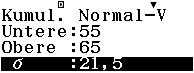 Falls  P(a ≤ X)  bzw.  P(a < X)  ist anhand der Aufgabenstellung zu entscheiden, ob als untere Grenze    oder (bei annähernd normalverteilten Datensätzen) das Minimum der Datenreihe eingegeben wird. Im ersten Fall wählt man als untere Grenze einen sehr kleinen Wert, z.B.  , da die Eingabe von    nicht möglich ist.Entsprechend wählt man für  P(X ≤ b)  bzw.  P(X < b)  ggf. als obere Grenze beispielsweise  +, da die Eingabe von    nicht möglich ist.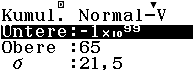 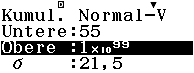 Aufrufen der Verteilungsfunktionen  4:Verteilungsfkt.Untermenu  3:Inv.Normal-V.Es öffnet sich ein Bildschirm, bei dem unter  Fläche  der Wert von  P(X ≤ b)  bzw.  P(X < b) eingegeben wird, außerdem die Standardabweichung und der Erwartungswert.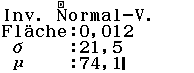 